NOTES: OCEAN ECOLOGY AND ENERGY TRANSFER	NAME _____________________Hr________________- the study of how organisms _______________ with each other and the environmentWhat is an ecosystem?_______________ – all the _______________ and _______________ factors in a particular environmentBiotic- _______________Abiotic- _______________ -_______________ (_______________, _______________, _______________, _______________, _______________, _______________, etc.)What are the _______________ (jobs organisms have) in ecosystems?Primary _______________the _______________ source of food in the ecosystem All other life _______________ on primary _______________ they have the greatest _______________ in the community the greatest amount of _______________ is found in the producersPrimary  _______________get their energy _______________ from the primary producers by _______________get their energy _______________ by living _______________ with them_______________ order _______________prey on the primary consumers and in turn are _______________ by other animals_______________ order _______________eat other _______________ and _______________ but are rarely _______________ by other creatures have the _______________ biomass in the communityhave the _______________ amount of _______________ in their tissuesWhat are the 2 main categories of marine ecosystems?Powered by _______________ (_______________ energy source)Occurs in the top 2 ocean zones—the _______________ and the ______________________________ fully penetrates the epipelagic, but only dimly lights the mesopelagicThe presence of sunlight allows for _______________The bottom of the food chain is therefore _______________, microscopic organisms that can do _______________. Powered by Earth’s _______________ (_______________ energy source)Occurs in the bottom 3 ocean zones – the _______________, _______________, & _______________No _______________ penetrates at allNo _______________ is possibleNo _______________ can grow hereNo _______________ can grow here, but there is _______________, microscopic organisms that are _______________The bottom of the food chain is _______________ _______________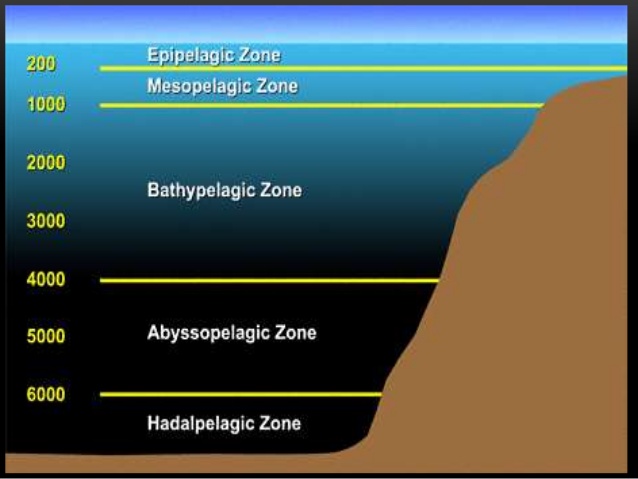 What are the Symbiotic _______________?_______________ beneficial- _______________ species benefit_______________ - 1 species _______________, and the other is _______________ (or doesn’t care)_______________ – 1 species _______________, but the other is _______________How is energy flow diagramed?_______________ _______________ - a simple diagram showing how a single chain of organisms pass their _______________ into each other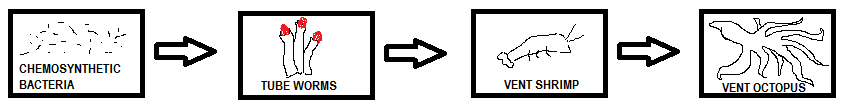 _______________ _______________ - a complex diagram showing the many ways _______________ flows between _______________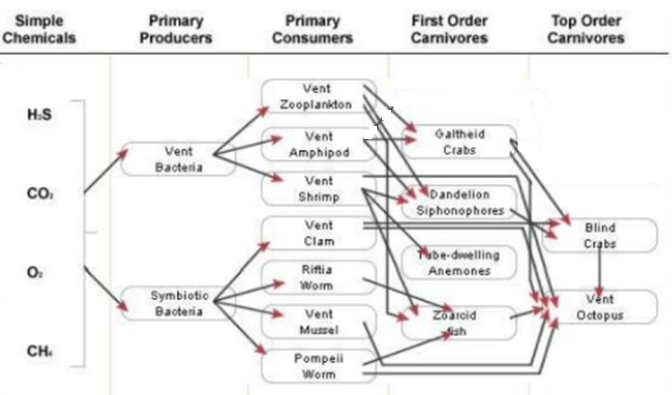 _______________ _______________ - a diagram that shows amounts of _______________ and _______________ numbers in an ecosystemThe bottom of the pyramid is wide becausethe lowest trophic level has the _______________ _______________the lowest trophic level has the _______________ amount of _______________the pyramid gets thinner as it rises showing_______________ populationsenergy _______________ with every level jumpthe _______________ level is smallest becauseit has the _______________ _______________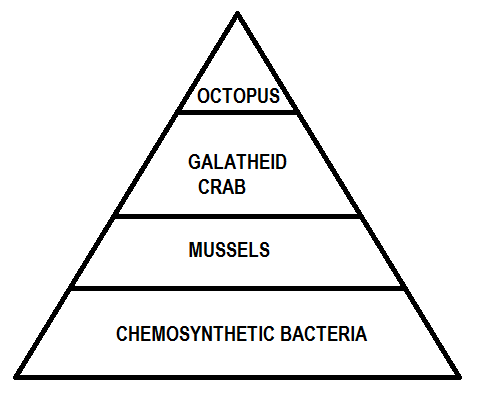 it has the _______________ amount of _______________